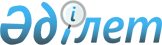 О внесении изменений в решение маслихата от 27 декабря 2013 года № 173 "О районном бюджете Наурзумского района на 2014-2016 годы"Решение маслихата Наурзумского района Костанайской области от 20 мая 2014 года № 223. Зарегистрировано Департаментом юстиции Костанайской области 27 мая 2014 года № 4752

      В соответствии со статьей 106 Бюджетного кодекса Республики Казахстан от 4 декабря 2008 года, Наурзумский районный маслихат РЕШИЛ:



      1. Внести в решение маслихата от 27 декабря 2013 года № 173 "О районном бюджете Наурзумского района на 2014-2016 годы" (зарегистрировано в Реестре государственной регистрации нормативных правовых актов за № 4389, опубликовано 23 января 2014 года в газете "Науырзым тынысы") следующие изменения:



      пункт 1 указанного решения изложить в новой редакции:



      "1. Утвердить бюджет Наурзумского района на 2014-2016 годы согласно приложениям 1, 2 и 3 соответственно, в том числе на 2014 год в следующих объемах:



      1) доходы – 1383615,3 тысяч тенге, в том числе по:

      налоговым поступлениям – 166567,0 тысяч тенге;

      неналоговым поступлениям – 6433,0 тысячи тенге;

      поступлениям трансфертов – 1210615,3 тысяч тенге;



      2) затраты – 1410380,9 тысяч тенге;



      3) чистое бюджетное кредитование – 8727,1 тысяч тенге, в том числе:

      бюджетные кредиты – 10386,1 тысяч тенге;

      погашение бюджетных кредитов – 1659,0 тысяч тенге;



      4) сальдо по операциям с финансовыми активами – 0,0 тенге;



      5) дефицит (профицит) бюджета – -35492,7 тысяч тенге;



      6) финансирование дефицита (использование профицита) бюджета – 35492,7 тысяч тенге:

      поступление займов – 10386,0 тысяч тенге;

      погашение займов – 1659,0 тысяч тенге;

      используемые остатки бюджетных средств – 26765,7 тысяч тенге.".



      приложение 1 к указанному решению изложить в новой редакции согласно приложению к настоящему решению.



      2. Настоящее решение вводится в действие с 1 января 2014 года.      Председатель сессии,

      и.о. секретаря районного

      маслихата                                  А. Султанов      СОГЛАСОВАНО:      Руководитель государственного

      учреждения "Отдел финансов

      Наурзумского района"

      ________________ Р. Будекенова      Руководитель государственного

      учреждения "Отдел экономики,

      бюджетного планирования

      и предпринимательства

      Наурзумского района"

      _________________ Н. Дехтярева

Приложение       

к решению маслихата   

от 20 мая 2014 года № 223 Приложение 1         

к решению маслихата     

от 27 декабря 2013 года № 173  Бюджет Наурзумского района

на 2014 год
					© 2012. РГП на ПХВ «Институт законодательства и правовой информации Республики Казахстан» Министерства юстиции Республики Казахстан
				КатегорияКатегорияКатегорияКатегорияКатегорияСумма

тысяч

тенгеКлассКлассКлассКлассСумма

тысяч

тенгеПодклассПодклассПодклассСумма

тысяч

тенгеСпецификаСпецификаСумма

тысяч

тенгеНаименованиеСумма

тысяч

тенгеI. Доходы1383615,31Налоговые поступления166567,001Подоходный налог72897,02Индивидуальный подоходный налог72897,003Социальный налог63978,01Социальный налог63978,004Налоги на собственность24948,01Налоги на имущество6528,03Земельный налог1098,04Налог на транспортные средства10186,05Единый земельный налог7136,005Внутренние налоги на товары, работы и услуги3640,02Акцизы558,03Поступления за использование природных и других ресурсов1302,04Сборы за ведение предпринимательской и профессиональной деятельности1780,008Обязательные платежи, взимаемые за совершение юридически значимых действий и (или) выдачу документов уполномоченными на то государственными органами или должностными лицами1104,01Государственная пошлина1104,02Неналоговые поступления6433,001Доходы от государственной собственности743,05Доходы от аренды имущества, находящегося в государственой собственности743,002Поступления от реализации товаров (работ, услуг) государственными учреждениями, финансируемыми из государственного бюджета30,01Поступления от реализации товаров (работ, услуг) государственными учреждениями, финансируемыми из государственного бюджета30,006Прочие неналоговые поступления5660,01Прочие неналоговые поступления5660,04Поступления трансфертов1210615,302Трансферты из вышестоящих органов государственного управления1210615,32Трансферты из областного бюджета1210615,3Функциональная группаФункциональная группаФункциональная группаФункциональная группаФункциональная группаСумма

тысяч

тенгеФункциональная подгруппаФункциональная подгруппаФункциональная подгруппаФункциональная подгруппаСумма

тысяч

тенгеАдминистратор бюджетных программАдминистратор бюджетных программАдминистратор бюджетных программСумма

тысяч

тенгеПрограммаПрограммаСумма

тысяч

тенгеНаименованиеСумма

тысяч

тенгеII. Затраты1410380,901Государственные услуги общего характера179113,11Представительные, исполнительные и другие органы, выполняющие общие функции государственного управления153421,1112Аппарат маслихата района (города областного значения)11988,9001Услуги по обеспечению деятельности маслихата района (города областного значения)11653,9003Капитальные расходы государственного органа335,0122Аппарат акима района (города областного значения)65079,5001Услуги по обеспечению деятельности акима района (города областного значения)64561,5003Капитальные расходы государственного органа518,0123Аппарат акима района в городе, города районного значения, поселка, села, сельского округа76352,7001Услуги по обеспечению деятельности акима района в городе, города районного значения, поселка, села, сельского округа72990,7022Капитальные расходы государственного органа3362,02Финансовая деятельность15381,5452Отдел финансов района (города областного значения)15381,5001Услуги по реализации государственной политики в области исполнения бюджета района (города областного значения) и управления коммунальной собственностью района (города областного значения)12941,5011Учет, хранение, оценка и реализация имущества, поступившего в коммунальную собственность88,2018Капитальные расходы государственного органа2351,85Планирование и статистическая деятельность10310,5476Отдел экономики, бюджетного планирования и предпринимательства района (города областного значения)10310,5001Услуги по реализации государственной политики в области формирования, развития экономической политики, системы государственного планирования, управления района и предпринимательства (города областного значения)10310,502Оборона3350,01Военные нужды1836,0122Аппарат акима района (города областного значения)1836,0005Мероприятия в рамках исполнения всеобщей воинской обязанности1836,02Организация работы по чрезвычайным ситуациям1514,0122Аппарат акима района (города областного значения)1514,0006Предупреждение и ликвидация чрезвычайных ситуаций масштаба района (города областного значения)1514,004Образование702904,41Дошкольное воспитание и обучение80104,0464Отдел образования района (города областного значения)80104,0009Обеспечение деятельности организаций дошкольного воспитания и обучения69243,0040Реализация государственного образовательного заказа в дошкольных организациях образования10861,02Начальное, основное среднее и общее среднее образование563071,0464Отдел образования района (города областного значения)563071,0003Общеобразовательное обучение554324,0006Дополнительное образование для детей8747,09Прочие услуги в области образования59729,4464Отдел образования района (города областного значения)59729,4001Услуги по реализации государственной политики на местном уровне в области образования6629,4005Приобретение и доставка учебников, учебно-методических комплексов для государственных учреждений образования района (города областного значения)12900,0015Ежемесячная выплата денежных средств опекунам (попечителям) на содержание ребенка-сироты (детей-сирот), и ребенка (детей), оставшегося без попечения родителей4557,0067Капитальные расходы подведомственных государственных учреждений и организаций35643,006Социальная помощь и социальное обеспечение82699,82Социальная помощь68649,6451Отдел занятости и социальных программ района (города областного значения)68649,6002Программа занятости14794,0005Государственная адресная социальная помощь10117,0007Социальная помощь отдельным категориям нуждающихся граждан по решениям местных представительных органов8152,3010Материальное обеспечение детей-инвалидов, воспитывающихся и обучающихся на дому356,0014Оказание социальной помощи нуждающимся гражданам на дому9531,3016Государственные пособия на детей до 18 лет25085,0017Обеспечение нуждающихся инвалидов обязательными гигиеническими средствами и предоставление услуг специалистами жестового языка, индивидуальными помощниками в соответствии с индивидуальной программой реабилитации инвалида614,09Прочие услуги в области социальной помощи и социального обеспечения14050,2451Отдел занятости и социальных программ района (города областного значения)13473,2001Услуги по реализации государственной политики на местном уровне в области обеспечения занятости и реализации социальных программ для населения12814,2011Оплата услуг по зачислению, выплате и доставке пособий и других социальных выплат445,0021Капитальные расходы государственного органа214,0458Отдел жилищно-коммунального хозяйства, пассажирского транспорта и автомобильных дорог района (города областного значения)577,0050Реализация Плана мероприятий по обеспечению прав и улучшению качества жизни инвалидов577,007Жилищно-коммунальное хозяйство199572,01Жилищное хозяйство1000,0458Отдел жилищно-коммунального хозяйства, пассажирского транспорта и автомобильных дорог района (города областного значения)1000,0003Организация сохранения государственного жилищного фонда1000,02Коммунальное хозяйство188889,0472Отдел строительства, архитектуры и градостроительства района (города областного значения)188889,0058Развитие системы водоснабжения и водоотведения в сельских населенных пунктах188889,03Благоустройство населенных пунктов9683,0123Аппарат акима района в городе, города районного значения, поселка, села, сельского округа9683,0008Освещение улиц населенных пунктов4890,0009Обеспечение санитарии населенных пунктов2030,0011Благоустройство и озеленение населенных пунктов2763,008Культура, спорт, туризм и информационное пространство111606,21Деятельность в области культуры46511,0455Отдел культуры и развития языков района (города областного значения)46511,0003Поддержка культурно-досуговой работы46511,02Спорт10049,9465Отдел физической культуры и спорта района (города областного значения)10049,9001Услуги по реализации государственной политики на местном уровне в сфере физической культуры и спорта5175,9006Проведение спортивных соревнований на районном (города областного значения) уровне1879,0007Подготовка и участие членов сборных команд района (города областного значения) по различным видам спорта на областных спортивных соревнованиях2995,03Информационное пространство32278,0455Отдел культуры и развития языков района (города областного значения)30994,0006Функционирование районных (городских) библиотек26925,0007Развитие государственного языка и других языков народа Казахстана4069,0456Отдел внутренней политики района (города областного значения)1284,0002Услуги по проведению государственной информационной политики через газеты и журналы856,0005Услуги по проведению государственной информационной политики через телерадиовещание428,09Прочие услуги по организации культуры, спорта, туризма и информационного пространства22767,3455Отдел культуры и развития языков района (города областного значения)12928,6001Услуги по реализации государственной политики на местном уровне в области развития языков и культуры8764,6032Капитальные расходы подведомственных государственных учреждений и организаций4164,0456Отдел внутренней политики района (города областного значения)9838,7001Услуги по реализации государственной политики на местном уровне в области информации, укрепления государственности и формирования социального оптимизма граждан6814,7003Реализация мероприятий в сфере молодежной политики2624,0006Капитальные расходы государственного органа400,0#Сельское, водное, лесное, рыбное хозяйство, особо охраняемые природные территории, охрана окружающей среды и животного мира, земельные отношения66073,91Сельское хозяйство22155,7462Отдел сельского хозяйства района (города областного значения)11823,3001Услуги по реализации государственной политики на местном уровне в сфере сельского хозяйства11823,3473Отдел ветеринарии района (города областного значения)7560,4001Услуги по реализации государственной политики на местном уровне в сфере ветеринарии4868,4003Капитальные расходы государственного органа16,0006Организация санитарного убоя больных животных2090,0007Организация отлова и уничтожения бродячих собак и кошек250,0010Проведение мероприятий по идентификации сельскохозяйственных животных336,0476Отдел экономики, бюджетного планирования и предпринимательства района (города областного значения)2772,0099Реализация мер по оказанию социальной поддержки специалистов2772,06Земельные отношения9776,2463Отдел земельных отношений района (города областного значения)9776,2001Услуги по реализации государственной политики в области регулирования земельных отношений на территории района (города областного значения)7628,2007Капитальные расходы государственного органа 2148,09Прочие услуги в области сельского, водного, лесного, рыбного хозяйства, охраны окружающей среды и земельных отношений34142,0473Отдел ветеринарии района (города областного значения)34142,0011Проведение противоэпизоотических мероприятий34142,0#Промышленность, архитектурная, градостроительная и строительная деятельность7195,52Архитектурная, градостроительная и строительная деятельность7195,5472Отдел строительства, архитектуры и градостроительства района (города областного значения)7195,5001Услуги по реализации государственной политики в области строительства, архитектуры и градостроительства на местном уровне7166,5015Капитальные расходы государственного органа29,0#Транспорт и коммуникации23233,01Автомобильный транспорт23233,0123Аппарат акима района в городе, города районного значения, поселка, села, сельского округа4916,0013Обеспечение функционирования автомобильных дорог в городах районного значения, поселках, селах, сельских округах4916,0458Отдел жилищно-коммунального хозяйства, пассажирского транспорта и автомобильных дорог района (города областного значения)18317,0023Обеспечение функционирования автомобильных дорог18317,0#Прочие34052,99Прочие34052,9123Аппарат акима района в городе, города районного значения, поселка, села, сельского округа11550,0040Реализация мер по содействию экономическому развитию регионов в рамках Программы "Развитие регионов"11550,0452Отдел финансов района (города областного значения)1793,0012Резерв местного исполнительного органа района (города областного значения)1793,0458Отдел жилищно-коммунального хозяйства, пассажирского транспорта и автомобильных дорог района (города областного значения)20709,9001Услуги по реализации государственной политики на местном уровне в области жилищно-коммунального хозяйства, пассажирского транспорта и автомобильных дорог11894,9013Капитальные расходы государственного органа14,0067Капитальные расходы подведомственных государственных учреждений и организаций8801,0#Трансферты580,11Трансферты580,1452Отдел финансов района (города областного значения)580,1006Возврат неиспользованных (недоиспользованных) целевых трансфертов580,1III. Чистое бюджетное кредитование8727,1Бюджетные кредиты10386,1#Сельское, водное, лесное, рыбное хозяйство, особо охраняемые природные территории, охрана окружающей среды и животного мира, земельные отношения10386,11Сельское хозяйство10386,1476Отдел экономики, бюджетного планирования и предпринимательства района (города областного значения)10386,1004Бюджетные кредиты для реализации мер социальной поддержки специалистов10386,15Погашение бюджетных кредитов1659,001Погашение бюджетных кредитов1659,01Погашение бюджетных кредитов, выданных из государственного бюджета1659,013Погашение бюджетных кредитов, выданных из местного бюджета физическим лицам1659,0IV. Сальдо по операциям с финансовыми активами0,0Приобретение финансовых активов0,0V. Дефицит (профицит) бюджета-35492,7VI. Финансирование дефицита (использование профицита) бюджета35492,7